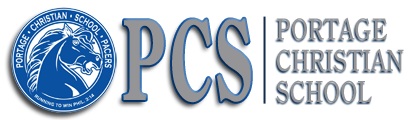 3040 Arlene Street – Portage, IN 46368P:219.762.8962 – F:219.763.99312021-2022 SCHOOL SUPPLY LIST3RD GRADETeacher – Ladrieda Camarillo lcamarillo@portagechristian.net NIV Bible1 box crayons, 24 count4 pkgs. #2 yellow wood pencils12 glue sticks4 pink erasersscissorsRuler (12 inch/centimeter)2 vinyl 2 pocket folders with prongs1 pkg. loose leaf paperPencil box or pouch1 pkg. colored pencils20 Expo brand dry erase markers (assorted colors)1 dry erase eraser or old sock2 large boxes Kleenex1 pair WIRED ear buds or headphones to be used for ILEARN testing